Rēzeknis Augstškola (Latveja), Latgolys Kulturviesturis muzejs (Latveja), KedaiņuRegionalais muzejs (Leitova),Grodnis Vaļsts Viesturis i arheologejis muzejs (Boltkrīveja), Latvejis Universitate (Latveja), A. Mickeviča Universitate Poznaņā (Pūleja), Sanktpīterburgys Vaļsts universitate (Krīveja) Latvejis–Leitovys–Boltkrīvejis puorrūbežu programys projekta LLB-2-269 „Virtualuo paguotne – muzeju nuokūtne” nūslāguma i 7. storptautyskuo latgalistikys konfereņceKrYstpunkti pĪRŪBEŽYs kultUrā, vOLŪdā, vIEsturēRēzeknē, 2014. goda 21.–23. novembrīDALEIBNĪKA ANKETAVuords, uzvuordsZynuotniskais gradsDorba (studeju) vīta, omotsDorba vītys adress, tuoļruņs, e-postsReferata temaReferata anotaceja (da 1500 rokstu zeimu ar atstarpem)Vajadzeigītehniskīreikiizastuošonys laikāNaktsmuojisVajagĪspiejis (atzeimēt izalaseitū):https://www.facebook.com/Zeimuls/infoNavajagDASACEJUMS KONFEREŅCEI teik gaideits da 2014. goda 20. septembraiz adresa: ilga.suplinska@ru.lv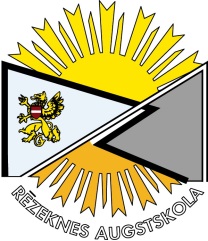 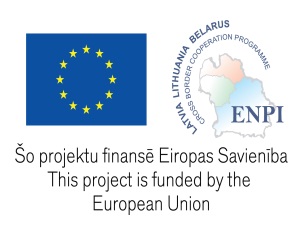 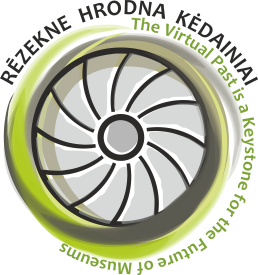 EUROPEAN NEIGHBOURHOOD AND PARTNERSHIP INSTRUMENT
2007-2013 CROSS BORDER COOPERATION PROGRAMME
LATVIA-LITHUANIA-BELARUSThe Virtual Past is a Keystone for the Future of Museums, LLB-2-269